_ РОССИЙСКАЯ ФЕДЕРАЦИЯКАРАЧАЕВО-ЧЕРКЕССКАЯ РЕСПУБЛИКАУСТЬ-ДЖЕГУТИНСКИЙ МУНИЦИПАЛЬНЫЙ  РАЙОНМУНИЦИПАЛЬНОЕ БЮДЖЕТНОЕ ОБЩЕОБРАЗОВАТЕЛЬНОЕ УЧРЕЖДЕНИЕ «СРЕДНЯЯ ОБЩЕОБРАЗОВАТЕЛЬНАЯ ШКОЛА с.ВАЖНОЕ по предмету______________________________________________________________для ____________________ класса___________________________________________(уровень: базовый, профильный, специального коррекционного класса)на 202___ - 202____ учебный годСтупень обучения ___________________________________________________Количество часов: ___________________________________________________Рабочая программа составлена на основе примерной _______________________Авторы учебника______________________________________________________Программу разработал: учитель ________________		_________________	         квалификация __________                                                Пояснительная записка. Рабочая программа составлена в соответствии с  требованиями  Федерального государственного образовательного стандарта второго поколения (Федеральный  государственный  образовательный  стандарт  основного общего образования /Стандарты второго поколения /М.:«Просвещение»,2011),  Концепции нового учебно-методического комплекса по отечественной истории и Историко-культурного стандарта,  на основе Примерной программы основного общего образования по истории для 5-9 классов образовательных учреждений и авторской  программы Данилова А. А. (Рабочая программа и тематическое планирование курса «История России». 6—9 классы (основная школа): учебное пособие для общеобразовательных организаций /А. А. Данилов, О. Н. Журавлева, И. Е. Барыкина.  - М.: Просвещение, 2016) Особенности программы — ее интегративность, объединение курсов всеобщей и отечественной истории при сохранении их самостоятельности и самоценности. Курс «История Средних веков» формирует общую картину исторического развития человечества, представления об общих, ведущих процессах, явлениях и понятиях в период с конца V по XV в. - от падения Западной Римской империи до начала эпохи Великих географических открытий. При этом, так как на всеобщую историю выделяется небольшой объем времени, акцент делается на определяющих явлениях, помогающих, в первую очередь, понимать и объяснять современное мироустройство. Курс дает возможность проследить огромную роль Средневековья в складывании основ современного мира, уделяя внимание тем феноменам истории Средних веков, которые так или иначе вошли в историю современной цивилизации. Преподавание курса «История России с древнейших времен до конца XVI века» предполагает детальное и подробное изучение истории родной страны, глубокое понимание ее противоречивых процессов, различных точек зрения и трактовок. Изучение зарубежной истории помогает определить место России в истории человечества, увидеть особенности ее развития и черты сходства с другими странами. Рабочая программа ориентирована на использование УМК: Агибалова Е.В., Донской Г.М. Всеобщая история. История Средних веков. М.: Просвещение, 2018                 Арсентьев Н.М., Данилов А.А., Стефанович П.С. / под редакцией Торкунова А.В. История России. 6 класс. В 2 частях. М.: Просвещение, 2017Цели курса: Формирование целостного представления об историческом развитии России и мира в эпоху Средневековья, объединение различных фактов и понятий средневековой истории в целостную картину развития России и человечества в целом. Содействие воспитанию свободной и ответственной личности, ее социализации; познание окружающей действительности, самопознание и самореализация. Задачи курса: Осветить экономическое, социальное, политическое и культурное развитие России и мира, показать общие черты и различия. Охарактеризовать выдающихся деятелей России и мира, их роль в истории и культуре. Показать возникновение и развитие идей и институтов, вошедших в жизнь современного человека и гражданина (монархия, республика, законы, нормы морали). Сформировать открытое историческое мышление: умение видеть развитие общественных процессов (определять причины и прогнозировать следствия). Общая характеристика учебного  предмета Курс истории на ступени основного общего образования является частью концентрической системы исторического образования. Изучая историю на ступени основного общего образования, учащиеся приобретают исторические знания, приведенные в простейшую пространственно-хронологическую систему, учатся оперировать исторической терминологией в соответствии со спецификой определенных эпох, знакомятся с основными способами исторического анализа. Отбор учебного материала для содержания программы осуществлен с учетом целей и задач истории в основной школе, его места в системе школьного образования, возрастных потребностей и познавательных возможностей учащихся 5-9 классов, особенностей их социализации, а также ресурса учебного времени, отводимого на изучение предмета. Основу школьных курсов истории составляют следующие содержательные линии: 1.Историческое время – хронология и периодизация событий и процессов. 2.Историческое пространство - историческая карта России и мира, ее динамика; отражение на исторической карте взаимодействия человека, общества и природы, основных географических, экологических, этнических, социальных, геополитических характеристик развития человечества. 3.Историческое движение: эволюция трудовой и хозяйственной деятельности людей, развитие материального производства, техники; формирование и развитие человеческих общностей – социальных, этнонациональных, религиозных и др.,  образование и развитие государств, их исторические формы и типы; история познания человеком окружающего мира и себя в мире; развитие отношений между народами, государствами, цивилизациями. Главная (сквозная) содержательная  линия курса – человек в истории. В связи с этим особое внимание уделяется характеристике условий жизни и быта людей в прошлом, их потребностям, интересам, мотивам действий, картине мира, ценностям. Содержание учебного предмета «История» для 5-9 классов изложено  в виде двух курсов «История России» (занимающего приоритетное место по объему учебного времени) и «Всеобщая история». Курс «История России» дает представление об основных этапах исторического пути Отечества. Важная мировоззренческая задача курса заключается в раскрытии как своеобразия и неповторимости российской истории, так и ее связи с ведущими процессами мировой истории. В курсе «Всеобщая история»  рассматриваются характерные черты основных исторических эпох, существовавших в рамках цивилизации, прослеживаются линии взаимодействия и преемственности отдельных общностей, раскрывается значение исторического и культурного наследия прошлого. Описание места  учебного предмета в учебном плане В соответствии с базисным учебным планом предмет «История » относится к учебным предметам, обязательным для изучения на ступени основного общего образования. Реализация рабочей программы рассчитана на 70 часов (из расчета  два  учебных часа в неделю).  Предмет «История» в 6  классе включает два курса: курс «История России» изучается 40 часов, «Всеобщая история» (история Средних веков) 30 часов. Предполагается последовательное изучение двух курсов. 3. Планируемые результаты обучения и освоения содержания курса по истории 6 класса.  Программа обеспечивает формирование личностных, метапредметных, предметных результатов. Личностными результатами изучения курса истории в 6 классе являются: • первичная социальная и культурная идентичность на основе усвоения системы исторических понятий и представлений о прошлом Отечества (период до XV в.), эмоционально положительное принятие своей этнической идентичности; • познавательный интерес к прошлому своей Родины; • изложение своей точки зрения, её аргументация в соответствии с возрастными возможностями; • проявление эмпатии как понимания чувств других людей и сопереживания им; • уважительное отношение к прошлому, к культурному и историческому наследию через понимание исторической обусловленности и мотивации поступков людей предшествующих эпох; • навыки осмысления социально-нравственного опыта предшествующих поколений; • уважение к народам России и мира и принятие их культурного многообразия, понимание важной роли взаимодействия народов в процессе формирования древнерусской народности; • следование этическим нормам и правилам ведения диалога в соответствии с возрастными возможностями, формирование коммуникативной компетентности; • обсуждение и оценивание своих достижений, а такжедостижений других обучающихся под руководством педагога; • расширение опыта конструктивного взаимодействия в социальном общении. Метапредметные результаты изучения истории включают следующие умения и навыки: • формулировать при поддержке учителя новые для себя задачи в учёбе и познавательной деятельности; • планировать при поддержке учителя пути достижения образовательных целей; • соотносить свои действия с планируемыми результата ми, осуществлять контроль своей деятельности в процессе достижения результата, оценивать правильность решения учебной задачи; • работать с учебной и внешкольной информацией (анализировать графическую, художественную, текстовую, аудиовизуальную информацию, обобщать факты, составлять план, тезисы, конспект и т. д.); • собирать и фиксировать информацию, выделяя главную и второстепенную, критически оценивать её достоверность (при помощи педагога); • использовать современные источники информации - материалы на электронных носителях: находить информацию в индивидуальной информационной среде, среде образовательного учреждения, федеральных хранилищах образовательных информационных ресурсов и контролируемом Интернете под руководством педагога; • привлекать ранее изученный материал при решении познавательных задач; • ставить репродуктивные вопросы (на воспроизведение материала) по изученному материалу; • определять понятия, устанавливать аналогии, классифицировать явления, с помощью учителя выбирать основания и критерии для классификации и обобщения; • логически строить рассуждение, выстраивать ответ в соответствии с заданием, целью (сжато, полно, выборочно); • применять начальные исследовательские умения при решении поисковых задач; • решать творческие задачи, представлять результаты своей деятельности в форме устного сообщения, участия в дискуссии, беседы, презентации и др., а также в виде письменных работ; • использовать ИКТ-технологии для обработки, передачи, систематизации и презентации информации; • планировать этапы выполнения проектной работы, распределять обязанности, отслеживать продвижение в выполнении задания и контролировать качество выполнения работы; • организовывать учебное сотрудничество и совместную деятельность с учителем и сверстниками, работать индивидуально и в группе;_ • определять свою роль в учебной группе, вклад всех участников в общий результат. Предметные результаты изучения истории включают: • определение исторических процессов, событий во времени, применение основных хронологических понятий и терминов (эра, тысячелетие, век); • установление синхронистических связей истории Руси и стран Европы и Азии; • составление и анализ генеалогических схем и таблиц; • определение и использование исторических понятий и терминов; • овладение элементарными представлениями о закономерностях развития человеческого общества с древности, начале исторического пути России и судьбах народов, населяющих её территорию; • использование знаний о территории и границах, географических особенностях, месте и роли России во всемирно-историческом процессе в изучаемый период; • использование сведений из исторической карты как источника информации о расселении человеческих общностей в эпоху первобытности, расположении древних народов и государств, местах важнейших событий; • изложение информации о расселении человеческих общностей в эпоху первобытности, расположении древних государств, местах важнейших событий; • описание условий существования, основных занятий, образа жизни людей в древности, памятников культуры, событий древней истории; • понимание взаимосвязи между природными и социальными явлениями, их влияния на жизнь человека; • высказывание суждений о значении исторического и культурного наследия восточных славян и их соседей;  • описание характерных, существенных черт форм догосударственного и  государственного устройства древних общностей, положения основных групп общества, религиозных верований людей; • поиск в источниках различного типа и вида (в материальных памятниках древности, отрывках исторических текстов) информации о событиях и явлениях прошлого; • анализ информации, содержащейся в летописях (фрагменты «Повести временных лет» и др.), правовых документах (Русская Правда, Судебники 1497 и 1550 гг. и др.), публицистических произведениях, записках иностранцев и других источниках по истории Древней и Мо- сковской Руси; • использование приёмов исторического анализа (сопоставление и обобщение фактов, раскрытие причинно-следственных связей, целей и результатов деятельности людей и др.); • понимание важности для достоверного изучения прошлого комплекса исторических источников, специфики учебно-познавательной работы с источниками древнейшего периода развития человечества; • оценивание поступков, человеческих качеств на основе осмысления деятельности Владимира I Святославича, Ярослава Мудрого, Владимира II Мономаха, Андрея Боголюбского, Александра Невского, Ивана Калиты, Сергия Радонежского, Дмитрия Донского, Ивана III и др. исходя из гуманистических ценностных ориентаций, установок; • умение различать достоверную и вымышленную (мифологическую, легендарную) информацию в источниках и их комментирование (при помощи учителя); • сопоставление (при помощи учителя) различных версий и оценок исторических событий и личностей с опорой на конкретные примеры; • определение собственного отношения к дискуссионным проблемам прошлого; • систематизация информации в ходе проектной деятельности, представление её результатов как по периоду в целом, так и по отдельным тематическим блокам (Древняя Русь; политическая раздробленность; возвышение Московского княжества; Русское государство в конце XV — начале XVI в.); • поиск и оформление материалов древней истории своего края, региона, применение краеведческих знаний при составлении описаний исторических и культурных памятников на территории современной России; • приобретение опыта историко-культурного, историко-антропологического, цивилизационного подходов к оценке социальных явлений; • личностное осмысление социального, духовного, нравственного опыта периода Древней и Московской Руси; • уважение к древнерусской культуре и культуре других народов, понимание культурного многообразия народов Евразии в изучаемый период.                                                 4. Содержание тем  учебного курса. Всеобщая история. История Средних веков (30 часов). Понятие «Средние века». Хронологические рамки Средневековья. Западная и Центральная Европа в V—XIII вв. Великое переселение народов. Кельты, германцы, славяне, тюрки. Образование варварских королевств. Расселение франков, занятия, общественное устройство. Роль христианства в раннем Средневековье. Христианизация Европы. Аврелий Августин Иоанн Златоуст. Создание и распад империи Карла Великого. Образование государств в Западной Европы. Политическая раздробленность. Норманнские завоевания. Ранние славянские государства. Просветители славян - Кирилл и Мефодий. Средневековое европейское общество. Сословное общество в средневековой Европе. Феодализм. Власть духовная и светская. Образование двух ветвей христианства - православия и католицизма. Римско-католическая церковь в Средневековье. Фома Аквинский. Монастыри и монахи. Ереси и борьба церкви против их распространения. Феодальное землевладение. Сеньоры и вассалы. Европейское рыцарство: образ жизни и правила поведения. Особенности хозяйственной жизни. Феодалы и крестьянская община. Феодальные повинности. Жизнь, быт и труд крестьян. Средневековый город. Жизнь и быт горожан. Цехи и гильдии. Византия и арабский мир. Крестовые походы. Византийская империя: территория, хозяйство, государственное устройство. Императоры Византии. Арабские племена: расселение, занятия. Возникновение ислама. Мухаммед. Коран. Арабские завоевания в Азии, Северной Африке, Европе. Крестовые походы и их влияние на жизнь европейского общества. Католицизм, православие и ислам в эпоху крестовых походов. Начало Реконкисты на Пиренейском полуострове. Завоевания сельджуков и османов. Падение Византии. Османская империя. Страны Азии и Америки в эпоху Средневековья (V-XV вв.) Китай: распад и восстановление единой державы. Империи Тан и Сун. Крестьянские восстания, нашествия кочевников. Создание империи Мин. Индийские княжества. Создание государства Великих Моголов. Делийский султанат. Средневековая Япония. Государства Центральной Азии в Средние века. Государство Хорезм и его покорение монголами. Походы Тимура (Тамерлана). Доколумбовы цивилизации Америки. Майя, ацтеки и инки: государства, верования, особенности хозяйственной жизни. Государства Европы в XIV-XV вв. Возникновение сословно-представительных монархий в европейских странах. Генеральные штаты во Франции. Особенности сословно-представительной монархии в Англии. Великая хартия вольностей. Парламент. Священная Римская империя германской нации. Германские государства в XIV-XV вв. Кризис европейского сословного общества в XIV-XV вв. Столетняя война: причины и итоги. Жанна д'Арк. Война Алой и Белой розы. Крестьянские и городские восстания. Жакерия. Восстание Уота Тайлера. Кризис католической церкви. Папы и императоры. Гуситское движение в Чехии. Ян Гус. Культурное наследие Средневековья. Духовный мир средневекового человека. Быт и праздники. Средневековый эпос. Рыцарская литература. Городской и крестьянский фольклор. Романский и готический стили в архитектуре, скульптуре и декоративном искусстве. Развитие науки и техники. Появление университетов. Схоластика. Начало книгопечатания в Европе. Культурное наследие Византии. Особенности средневековой культуры народов Востока. Архитектура и поэзия. История России. История России с древности до XV в. (40 часов). Народы и государства на территории нашей страны в древности. Заселение Евразии. Великое переселение народов. Народы на территории нашей страны до середины I тысячелетия до н. э. Влияние географического положения и природных условий на занятия, образ жизни, верования. Города-государства Северного Причерноморья. Скифское царство. Тюркский каганат. Хазарский каганат. Волжская Булгария. Кочевые народы Степи. Язычество. Распространение христианства, ислама, иудаизма на территории нашей страны в древности. Восточные славяне в древности (VI-IX вв.) Праславяне. Расселение, соседи, занятия, общественный строй, верования восточных славян. Предпосылки образования государства. Соседская община. Союзы восточнославянских племен. «Повесть временных лет» о начале Руси. Древнерусское государство (IX - начало XII в.) Новгород и Киев — центры древнерусской государственности. Первые Рюриковичи. Складывание крупной земельной собственности. Древнерусские города. Русь и Византия. Владимир I и принятие христианства. Расцвет Руси при Ярославе Мудром. «Русская правда». Русь и народы Степи. Княжеские усобицы. Владимир Мономах. Международные связи Древней Руси. Распад Древнерусского государства. Русские земли и княжества в начале удельного периода (начало XII - первая половина XIII в.). Удельный период: экономические и политические причины раздробленности. Формы землевладения. Князья и бояре. Свободное и зависимое население. Рост числа городов. Географическое положение, хозяйство, политический строй крупнейших русских земель (Новгород Великий, Киевское, Владимиро-Суздальское, Галицко-Волынское княжества). Идея единства русских земель в период раздробленности. «Слово о полку Игореве». Культура Руси в домонгольское время. Языческая культура восточных славян. Религиозно-культурное влияние Византии. Особенности развития древнерусской культуры. Единство и своеобразие культурных традиций в русских землях и княжествах накануне монгольского завоевания. Фольклор. Происхождение славянской письменности. Берестяные грамоты. Зодчество и живопись. Быт и нравы. Борьба с внешней агрессией в XIII в. Чингисхан и объединение монгольских племен. Монгольские завоевания. Походы Батыя на Русь. Борьба народов нашей страны с завоевателями. Золотая Орда и Русь. Экспансия с Запада. Ливонский орден. Александр Невский. Сражение на Неве и Ледовое побоище. Последствия монгольского нашествия и борьбы с экспансией Запада для дальнейшего развития нашей страны. Складывание предпосылок образования Российского государства (вторая половина XIII - середина XV в.). Русские земли во второй половине XIIII первой половине XV в. Борьба против ордынского ига. Русские земли в составе Великого княжества Литовского. Восстановление хозяйства на Руси. Вотчинное, монастырское, помещичье и черносошное землевладение. Города и их роль в объединении Русских земель. Иван Калита и утверждение ведущей роли Москвы. Куликовская битва. Дмитрий Донской. Роль церкви в общественной жизни. Сергий Радонежский. Завершение образования Российского государства в конце XV — начале XVI в. Предпосылки образования Российского государства. Иван III. Василий III. Свержение ордынского ига. Распад Золотой Орды. Присоединение Москвой северо-восточных и северо-западных земель Руси. Многонациональный состав населения страны. Становление центральных органов власти и управления. Судебник 1497 г. Местничество. Традиционный характер экономики. Русская культура второй половины XIII-XV вв. Монгольское завоевание и культурное развитие Руси. Куликовская победа и подъем русского национального самосознания. Москва - центр складывающейся культуры русской народности Отражение идеи общерусского единства в устном народном творчестве, летописании, литературе. «Задонщина». Теория «Москва — Третий Рим». Феофан Грек. Строительство Московского Кремля. Андрей Рублев.                                           5. Учебно- тематический план 6. Требования к уровню подготовки учащихся, обучающихся по данной программе:        Знание хронологии, работа с хронологией: указывать хронологические рамки и периоды ключевых процессов, а также даты важнейших событий всеобщей истории; соотносить год с веком, эрой, устанавливать последовательность и длительность исторических событий. Знание исторических фактов, работа с фактами: характеризовать место, обстоятельства, участников, этапы, особенности, результаты важнейших исторических событий; группировать (классифицировать) факты по различным признакам и основаниям.       Работа с историческими источниками: читать историческую карту с опорой на легенду, ориентироваться в ней, соотносить местонахождение и состояние исторического объекта в разные эпохи, века, периоды; осуществлять поиск необходимой информации в одном или нескольких источниках (материальных, текстовых, изобразительных и др.), отбирать её, группировать, обобщать; сравнивать данные разных источников, выявлять их сходство и различия, время и место создания.      Описание (реконструкция): последовательно строить рассказ (устно или письменно) об исторических событиях, их участниках; характеризовать условия и образ жизни, занятия людей, их достижения в различные исторические эпохи; на основе текста и иллюстраций учебника, дополнительной литературы, макетов, электронных изданий, интернет-ресурсов и т. п. составлять описание исторических объектов, памятников.      Анализ, объяснение: различать факт (событие) и его описание (факт источника, факт историка); соотносить единичные исторические факты и общие явления; различать причину и следствие исторических событий, явлений; \ выделять характерные, существенные признаки исторических событий и явлений; раскрывать смысл, значение важнейших исторических понятий; сравнивать исторические события и явления, определять в них общее и различия; излагать суждения о причинах и следствиях исторических событий. Работа с версиями, оценками: приводить оценки исторических событий и личностей, изложенные в учебной литературе; определять и объяснять (аргументировать) своё отношение к наиболее значительным событиям и личностям в истории и их оценку. Применение знаний и умений в общении, социальной   среде: применять исторические знания для раскрытия причин и оценки сущности современных событий; использовать знания об истории и культуре своего народа и других народов в общении с людьми в школе и внешкольной жизни как основу диалога в поликультурной среде; способствовать сохранению памятников истории и культуры (участвовать в создании школьных музеев, учебных и общественных мероприятиях по поиску и охране памятников истории и культуры).      Базовые компетентности являются показателями освоения курса и предполагают следующие результаты: способность осуществлять поиск нужной информации по заданной теме в источниках различного типа; способность выделять главное в тексте и второстепенное; способность анализировать графическую, статистическую, художественную, текстовую, аудиовизуальную информацию; способность выстраивать ответ в соответствии с заданием, целью (сжато, полно, выборочно).  способность развёрнуто излагать свою точку зрения, аргументировать её в соответствии с возрастными возможностями; способность пользоваться мультимедийными ресурсами и компьютером для обработки, передачи, систематизации информации в соответствии с целью; способность (на уровне возраста) вести диалог, публично выступать с докладом, защитой презентации; способность организовывать свою деятельность и соотносить её с целью группы, коллектива; способность слышать, слушать и учитывать мнение другого в процессе учебного сотрудничества; способность определять свою роль в учебной группе и определять вклад в общий результат; способность оценивать и корректировать своё поведение в социальной среде в соответствии с возрастом. Приоритетное значение имеет степень освоения различными видами действий с информацией учебника и дополнительными ресурсами. Предполагается, что данные виды действий эффективнее будут осваиваться в процессе сотрудничества, диалога учащихся, учителя и учащихся. 7. Перечень учебно-методического обеспечения Программно-нормативное обеспечение: Федеральный  государственный  образовательный  стандарт  основного общего образования /Стандарты второго поколения /М.:«Просвещение»,2020. Примерные программы по учебным предметам. История. 5-9 классы: проект. – 2-е изд. – М.: Просвещение, 2020. Концепция единого учебно-методического комплекса по отечественной истории (http://минобрнауки.рф/документы/3483).  Историко-культурный стандарт (http://минобрнауки.рф/документы/3483). Данилов А.А. Рабочая программа и тематическое планирование курса «История России». 6-9 кл. (основная школа) / А. А. Данилов, О. Н. Журавлева, И. Е. Барыкина. - М.: Просвещение, 2020.   Учебно-методический комплект: Агибалова Е.В., Донской Г.М. Всеобщая история. История Средних веков. М.: Просвещение, 2015                  Арсентьев Н.М., Данилов А.А., Стефанович П.С. / под редакцией Торкунова А.В. История России. 6 класс. В 2 частях. М.: Просвещение, 2016 Состав учебно-методического комплекта: Учебник. История России. 6 класс. Арсентьев Н.М., Данилов А.А., Стефанович П.С., Токарева А.Я., под редакцией А. В. Торкунова. Поурочные рекомендации. История России. 6 класс. Журавлева О.Н. Рабочая тетрадь. История России. 6 класс. Данилов А.А., Лукутин А.В., Артасов И.А. Комплект карт. История России. 6 класс. Сост. Н.М. Арсентьев, А.А. Данилов. Книга для чтения. История России. 6-9 классы. Данилов А.А. Хрестоматия. История России. 6–10 классы (в 2-х частях). Сост. Данилов А.А.   Рабочая программа и тематическое планирование курса «История России». 6–9 классы. Данилов А.А., Журавлева О.Н., Барыкина И.Е. Комплект методических материалов в помощь учителю истории. Сост. Данилов А.А. Технические средства:  1.Проектор 2.Компьютер 3.Экран. Настенные исторические карты Русь в IХ в.- начале ХII в. Борьба русского народа против иноземных захватчиков в ХIII в. Российское государство в ХVI в. Северо-Восточная Русь в первой половине ХIV в. Древняя Русь-Русь Удельная- Московская Русь Великое княжество Литовское в ХIII-ХV вв. Киевская Русь в IХ-начале ХII в. Арабы в VII-IХ вв. Франкское государство в эпоху Каролингов Индия и Китай в средние века Итальянские государства в ХIV-ХV вв. Столетняя война 1337-1453 гг. Византийская империя и славяне в VII в. Восточная Римская (Византийская) империя при Юстиниане I (527-565гг.) Список литературы для учителя. Агафонов С.В. «Схемы по всеобщей  истории .  6   класс », М., «Русское слово», 2005 г. Биберина А.В. «Тестовые задания для проверки знаний учащихся  по   истории  средних веков (V – конец XV в.),  6   класс », М., «Сфера», 2009 г.  Донской Г.М. «Задания для самостоятельной работы  по   истории  Средних веков», М., «Просвещение», 2004 г.; РАССМОТРЕНАна заседании МО учителей________________________________________________________________________ протокол № ____ от ___08.202___г.Руководитель МО_______________________(подпись)_________________(ФИО)СОГЛАСОВАНА с заместителем директора по ____________________  _______________________ (подпись)__________________(ФИО)                         _____08.202___г.        УТВЕРЖДЕНА приказом от __августа 202_г. №_____ Директор_________________                    (подпись)____________________(ФИО)             №урокаРаздел, ТемаКол-во часов.Форма урока.ДатаПлан.ДатаФакт.Примечание 1Введение1Изучение нового материала2Образование варварских королевств. Государство франков 6-8 веках 1Комбинированный урок3Христианская церковь в раннее Средневековье.1Комбинированный урок4Возникновение и распад империи Карла Великого1Комбинированный урок5Феодальная раздробленность Западной Европы в 9-11 веках1Комбинированный урок6Англия в раннее Средневековье1Семинар7Византия при Юстиниане. Борьба империи с внешними врагами1Комбинированный урок8Культура Византии1Комбинированный урок9Образование славянских государств1Комбинированный урок10Возникновение ислама.Арабский халифат и его распад1Комбинированный урок11Культура стран халифата1Семинар12Средневековая деревня и ее обитатели1Комбинированный урок13В рыцарском замке1Комбинированный урок14Формирование средневековых городов. Городское ремесло1Комбинированный урок15Торговля в средние века1Комбинированный урок16Горожане и их образ жизни1Семинар17Могущество папской власти1Комбинированный урок18Крестовые походы1Комбинированный урок19Как происходило объединение  Франции1Комбинированный урок20Что англичане считают началом своих свобод1Комбинированный урок21Столетняя война1Комбинированный урок22Усиления королевской власти в конце 15 века во Франции и в Англии1Комбинированный урок23Реконкиста и образование централизованных государств  Пиренейского полуострова 1Комбинированный урок24Государства ,оставшиеся раздробленными: Германия и Италия в 7-15 веках1Семинар25Гуситское движение в Чехии1Комбинированный урок26Завоевание турками-османами Балканского полуострова1Комбинированный урок27Образование и философия1Комбинированный урок28Средневековая литература1Комбинированный урок29Средневековое искусство1Комбинированный урок30Культура раннего Возрождения в Италии1Комбинированный урок31Научные открытия и изобретения1Комбинированный урок32Средневековая Азия: Китай, Индия, Япония1Комбинированный урок33Государства и народы Африки и доколумбовой Америки1Комбинированный урок34Итоговое повторение1Семинар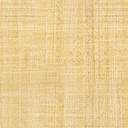 